Приложение 1 ЗАЯВКА НА УЧАСТИЕ  ВО ВСЕРОССИЙСКОМ КОНКУРСЕ ПО ИННОВАЦИОННЫМ  ПРАКТИКАМ СОЗДАНИЯ ВОСПИТЫВАЮЩЕЙ КУЛЬТУРНОЙ  СРЕДЫ В ОБРАЗОВАТЕЛЬНЫХ ОРГАНИЗАЦИЯХ1 Приложения: 1. Конкурсная работа (.doc,.docx) 2. Презентация (.ppt,.pptx) 3. Согласие на обработку персональных данных С дальнейшим использованием представляемой информации в печати согласен (-на) _________________________ _______________ ___________________ (должность) (подпись руководителя Организации) (фамилия, имя, отчество) МП 1 На бланке Организации 2 Допускается один участник – руководитель проекта.Приложение 2 ПРИМЕРНАЯ СТРУКТУРА ПРЕЗЕНТАЦИИ СЛАЙД 1.  СЛАЙД 2. МОДЕЛЬ ВОСПИТЫВАЮЩЕЙ КУЛЬТУРНОЙ СРЕДЫ (схема, таблица) 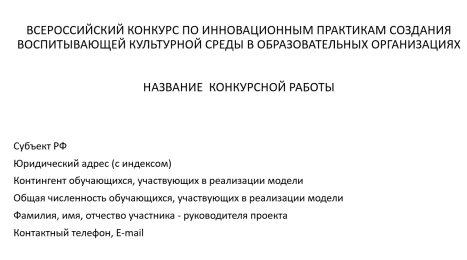 СЛАЙД 3. ПРИНЦИПЫ ФОРМИРОВАНИЯ ВОСПИТЫВАЮЩЕЙ КУЛЬТУРНОЙ  СРЕДЫ  СЛАЙД 4. ФУНЦИОНИРОВАНИЕ МОДЕЛИ - ОПИСАНИЕ И ФОТО (направления,  этапы, возрастные категории) СЛАЙД 5. ПРЕДМЕТНО-ПРОСТРАНСТВЕННАЯ СРЕДА: КАБИНЕТЫ, РЕКРЕАЦИИ,  ЗАЛЫ, ВЫСТАВОЧНОЕ ПРОСТРАНСТВО И Т.Д. СЛАЙД 6. СОБЫТИЙНОЕ И ИНФОРМАЦИОННОЕ ОБЕСПЕЧЕНИЕ, ВОСПИТАТЕЛЬНЫЕ МЕРОПРИЯТИЯ СЛАЙД 7. ТВОРЧЕСКИЕ РАБОТЫ УЧАЩИХСЯ (при наличии) СЛАЙД 8. ВЗАИМОДЕЙСТВИЕ КОЛЛЕКТИВА ОРГАНИЗАЦИИ С СОЦИАЛЬНЫМИ  ПАРТНЕРАМИ ПО ВОПРОСАМ СОЗДАНИЯ ВОСПИТЫВАЮЩЕЙ КУЛЬТУРНОЙ  СРЕДЫ (наличие подтвержденных документов о взаимодействии, в том числе сетевом:  договора, соглашения и т.п.) СЛАЙД 9. ВЗАИМОДЕЙСТВИЕ С РОДИТЕЛЯМИ КАК ФАКТОР ФОРМИРОВАНИЯ  ВОСПИТАТЕЛЬНОЙ КУЛЬТУРНОЙ СРЕДЫ8 СЛАЙД 10.  СЛАЙД 11. КАДРОВОЕ ОБЕСПЕЧЕНИЕ ОРГАНИЗАЦИИ (наличие подтвержденных  данных о повышении квалификации и профессиональной переподготовке в сфере  воспитания).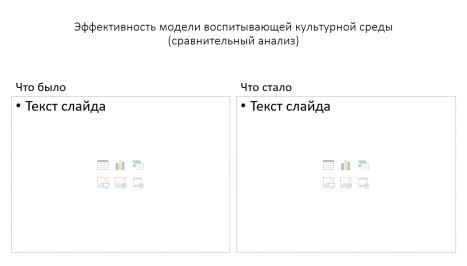 Приложение 3 СОГЛАСИЕ НА ОБРАБОТКУ ПЕРСОНАЛЬНЫХ ДАННЫХ (в соответствии с Федеральным законом от 27.07.2006 N 152-ФЗ) Я,_________________________________________________________, (фамилия, имя, отчество в именительном падеже)даю добровольное согласие на участие во Всероссийском конкурсе  по инновационным практикам создания воспитывающей культурной среды  в образовательных организациях и внесение сведений, указанных в заявке,  представленной ______________________________________________________ Полное наименование организации, в которой работает участник Конкурса(в соответствии с уставом)в базу данных об участниках Конкурса, а также использование, за исключением  контактных данных, в некоммерческих целях для размещения в Интернете,  буклетах и периодических изданиях с возможностью редакторской обработки. Настоящим даю согласие на обработку оператором Конкурса моих  персональных данных в соответствии c п. 4 ст. 9 Федерального закона от  27.07.2006 года № 152- ФЗ «О персональных данных»: _____________________ (дата) _______________________ __________________________________ (подпись)                                                                                           (ФИО)Приложение 4 Критерии оценки Конкурсных работ1. Название конкурсной работы2. Номинация3. Наименование Организации  (полностью)4. Субъект Российской Федерации 5. Юридический адрес Организации  (с индексом)6. Контингент обучающихся,  участвующих в реализации модели,  поданной на Конкурс7. Общая численность обучающихся,  участвующих в реализации модели,  поданной на Конкурс8. Фамилия, имя, отчество участника руководителя проекта28. Контактный телефон участника руководителя проекта8. E-mail участника-руководителя  проектаКритерии Баллы  (от 1 до 10)Соответствие Конкурсной работы тематике КонкурсаКачество описания Конкурсной работы  (наличие/отсутствие в описании Конкурсной работы  модели как таковой; полнота описания модели; наличие  подтверждающих фото в презентации и/или  приложениях)Комплексность решения проблемыЭффективность работы по созданию воспитывающей  культурной среды (наличие сравнительного анализа)Кадровое обеспечение организации воспитывающей  культурной среды (в том числе наличие данных  о повышении квалификации и переподготовке в сфере  воспитания)Наличие взаимодействия коллектива организации  с социальными партнерами по вопросам создания  воспитывающей культурной среды (наличие данных о взаимодействии: договора, соглашения и т.п.)Творческий подход в изложении представленной  конкурсной работыИТОГО